			           Small Talk                                                                     Description:     Partner Dance. ( 64 Counts)Start Position: Right Side by Side (Sweetheart) Gent’s and Lady’s footwork the same throughout unless otherwise stated.Choreographers:	 Carol* & George Stayte, (UK). *Qualified D & G Instructor. 02392 423925    carol.stayte@ntlworld.comMusic:              I’ve Been Loved By The Best by Don Williams. CD: I Believe In You (88 bpm.16 Count Intro.) Available from ITunes & Amazon. Alternative:     Come A Little Closer by Don Williams. CD: Love Stories (84 bpm.16 Count Intro) CD Available from Amazon.                        What Dancin’s For by Derek Ryan. CD: The SimpleThings. (96 bpm.16 Count Intro) Available from ITunes & Amazon.		          Raggle Taggle Gypsy by Derek Ryan. CD Country Soul. (96 bpm.32 Count Intro) Available from ITunes & Amazon	1	STEP FORWARD TOUCH, STEP BACK TOUCH. COASTER STEP, LEFT SHUFFLE FORWARD.1 – 4   	Step fwd on right, touch left next to right. Step back on left, touch right next to left.5 & 6	Step back on right, together on left, step fwd on right.	 7 & 8 	Left shuffle fwd LRL                                                                                                     2	WALK, WALK. SHUFFLE FORWARD. ROCK STEP, TRIPLE ¼ TURN.1 – 2	Walk fwd on right, left.3 & 4  	Right shuffle fwd.RLR5 – 6 	Rock fwd on left, recover on right. 7 & 8 	Triple ¼ turn LRL (Gent: turning right to OLOD, Lady: Turning left to ILOD)                (Right hands over Lady’s head then release left hands, (Right shoulder to right shoulder)3	BOTH: ½ TURN PINWHEEL. GENT:  ½ TURN WALKING ROUND LADY. 	LADY: ½ TURN PINWHEEL. SIDE ROCK, SHUFFLE FORWARD.1 – 2 	Pinwheel ½ turn right on right, left, (Rotating Clockwise) 3 & 4	Right shuffle fwd.RLR5 – 6 	Gent: ½ turn right on a left, right, Walking round the back of the lady. Rejoin hands into Indian position.	Lady: Rock to the side on left, recover on right.	 	7 & 8 	Both: Left shuffle fwd LRL. OLOD4	SIDE ROCK, BEHIND SIDE CROSS. SIDE ROCK ¼ BACK ROCK.1 – 2  	Rock to the side on right, recover on left.	3 & 4  	Step right behind left. Step to side on left. Cross right over left.5 – 6 	Rock to the side on left, recover on right.7 – 8 	Rock back on left making ¼ turn left, recover on right. Sweetheart Position LOD5	SHUFFLE FWD. SHUFFLE ¼ TURN (X2) BACK ROCK.1 & 2  	Left shuffle fwd LRL 3 & 4 	Shuffle ¼ turn left RLR to ILOD Release left hands, right over Lady’s head. Rejoin into Reverse Indian Position.5 & 6	Shuffle ¼ turn left LRL travelling backward down LOD.  Right hands behind Gent’s back hammerlock.7 – 8  	Rock back on right, recover on left.	 6	PADDLE TURN PIVOTING  ¼ TURN (X2) STEP POINT (X2).1 – 4        Step fwd on right, pivot ¼ turn left, step fwd on right, pivot ¼ turn left. Release right hands, left over Lady’s head	Rejoin into Sweetheart Position. LOD	5 – 8 	Cross right over left, point left to the side, cross left over right, point right to the side.7	GENT: ROCK FORWARD, SHUFFLE BACK, ROCK BACK SHUFFLE FORWARD.	LADY: ROCK STEP SHUFFLE ½ TURN. PIVOT ½ TURN SHUFFLE FORWARD. 1 – 2 	Rock fwd on right, recover on left. 3 & 4 	Gent: Right shuffle back RLR.	Lady: Shuffle ½ Turn right on a RLR. Release left hands, right over Lady’s head.5 – 6 	Gent: Rock back on left, recover on right.	Lady: Step fwd on left pivot ½ turn right. 7 & 8	Left shuffle fwd LRL. Rejoin hands into Sweetheart Position LOD.8	GENT : STEP TO THE SIDE, STEP TOGETHER. (CHANGING SIDES) SHUFFLE FORWARD. (X2)	LADY:  CROSS SIDE, SHUFFLE FORWARD. (X2)1 – 2 	Gent: Step to side on right. Slide left next to right Crossing behind Lady, left hands over lady’s head cross hands left on top.	Lady: On left diagonal fwd, cross right over left, side to side on left. 3 & 4 	Both: Right shuffle fwd. RLR  5 – 6 	Gent: Step to side on  left. Slide right next to left. Crossing behind Lady, left hands over Lady’s head into Sweetheart.	Lady: On right diagonal fwd, cross left over right, step to side on right.	7 & 8 	Both: Left shuffle fwd. LRL.                                                                                     START AGAIN.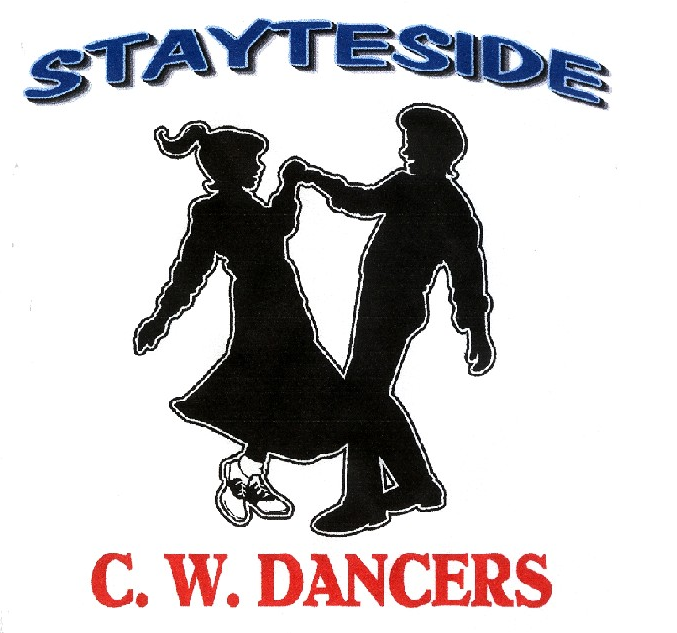 